
An important skill in the 21st Century is making connections with others.  Connections lead to friendships, jobs, opportunities.  They open the door for collaboration and cultivation of relationships.  In order to establish these connections, you need to be aware of the employment or volunteer opportunities that surround you. 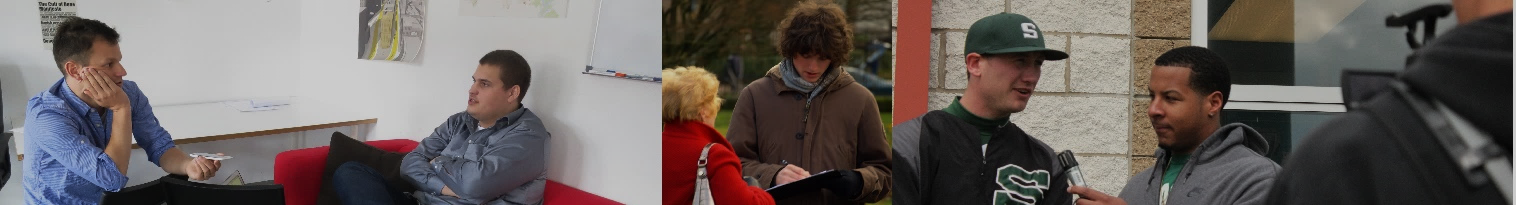 Instructions  

Task 1: Go to one of the following websites and select a volunteer opportunity that you could get involved with in order to gain experience or knowledge that may benefit your future. 
https://ca.indeed.com/Volunteer-jobs-in-Coquitlam,-BC
http://www.volunteerconnections.net/start-volunteering!/places-to-volunteer-near-you

Task 2: Create a blog post that has 5 sentences.Title: 		Community Connections
Tag: 		ADL17connection
Category:	PE9
	- Sentence 1: 	What is the volunteer job/position that you are interested in?
	- Sentence 2: 	Where and when is the volunteer job/position taking place?
	- Sentence 3: 	Why does this experience appeal to you?
	- Sentence 4:	How could you benefit from this experience?
	- Sentence 5:	How can you get involved?Task 3: Submitting your Assignment:When you have completed your Edublog post, submit using either the link below or the QR code on the right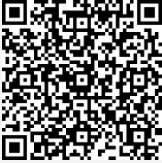 http://bit.ly/2AKHXbY Marking RubricMissing - 0Not Meeting – 1-2Minimal - 3Meeting – 4Exceeding - 5Quality of ConnectionMissing.A connection was attempted but not completedA connection was made but it lacked meaning for the studentA connection was made that was meaningful to the studentA connection was made that lead to increased opportunitiesQuality of PostMissing.Minimal information about the interview and individual A retelling of the interviewEffective media; clear description of interviewee and student learningEffective media; links to the interviewees work; meaningful reflection